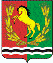 СОВЕТ  ДЕПУТАТОВМУНИЦИПАЛЬНОГО ОБРАЗОВАНИЯ  СТАРОМУКМЕНЕВСКИЙ  СЕЛЬСОВЕТАСЕКЕЕВСКОГО РАЙОНА  ОРЕНБУРГСКОЙ ОБЛАСТИтретьего созываРЕШЕНИЕ29 декабря 2016 года                    с.Старомукменево                                       № 27Об утверждении изменений в  Правила землепользования и застройки   муниципального образования Старомукменевский сельсовет        На основании  статей 12,13 Конституции Российской Федерации, статьи 30,31,32 Градостроительного кодекса Российской Федерации,  Федерального  закона от 06.10.2003 № 131-ФЗ « Об общих принципах организации и местного самоуправления в Российской Федерации»,  протокола публичных слушаний « О рассмотрении   проекта внесения изменений в  Правила землепользования и застройки муниципального образования Старокульшариповский сельсовет» от 25 декабря 2016 года и постановления муниципального образования Старокульшариповский сельсовет от 24 декабря 2016 года № -п «Об утверждении заключения  о результатах   публичных слушаний по рассмотрению проекта внесения изменений   в Правила землепользования и застройки муниципального образования Старомукменевский сельсовет» и руководствуясь статьей 5 Устава муниципального образования Старомукменевский сельсовет Совет депутатов р е ш и л :1.Утвердить  изменения в  Правила землепользования и застройки муниципального  образования  Старомукменевский сельсовет   в составе материалов согласно приложению.2.Установить, что настоящее решение Совета депутатов вступает в силу после официального  обнародования.3. Контроль за исполнением    настоящего решения оставляю за собой.  Глава муниципального образования                                   Н.Ш. Аглиуллина.                                                                           